Техническое заданиеРаздел 1. Состав работДокумент «Ведомость по товарам на складах - неликвид»На панели быстрых настроек в документе «Ведомость по товарам на складах-неликвид» необходимо добавить пункты меню:«Номенклатура в группе из списка», при выборе которого требуется выводить форму, в которой пользователь сможет установить отборы по:- «Группе номенклатуры» (справочник «Номенклатура») – отбор должен производиться по группе номенклатуры, а также по всем подчиненным элементам данной группы;- «Производителю» (справочник «Производители»);- «Поставщику» (Справочник «Контрагенты»).«Вид операции» при выборе, которого требуется выводить форму, в которой пользователь сможет установить отбор по:- «История изменения цен» - отбор должен производится по минимум 3-4 документам «Установка цен номенклатуры».После заполнения отчета «Ведомость по товарам на складах - неликвид» необходимыми параметрами на панели быстрых настроек отчет должен отображать товары, которые не продавались или продавались согласно настроек отчета. Номенклатура, которая участвовала в последнем документе «Установка цен номенклатуры» оформляется желтым цветом по всей строке.Если номенклатура участвовала в 2х и более предыдущих документе «Установка цен номенклатуры» или не участвовала вообще в графе расход, окрашивается красным цветом.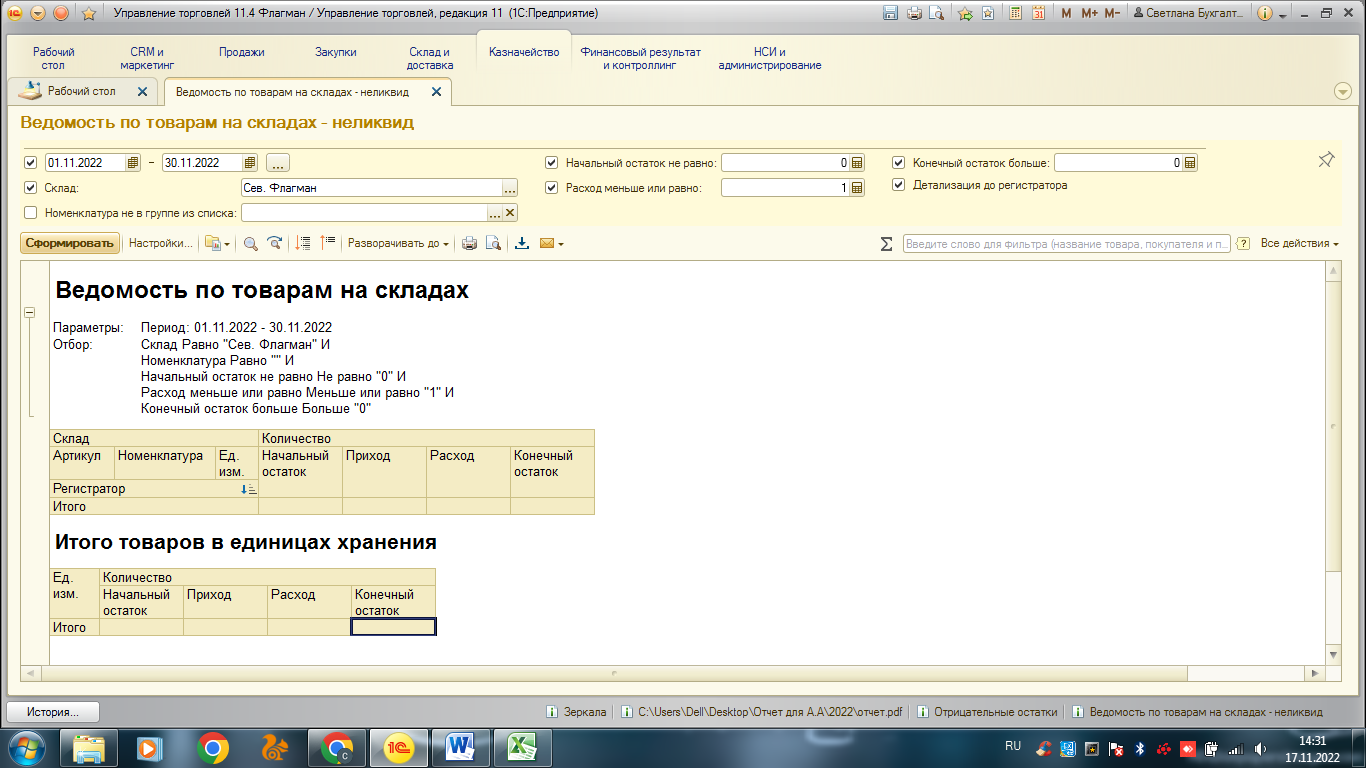 Исходный вариант  Требуемый вариант В условиях формирования отчета были заданы параметры:Период – ноябрь 2022Склад - Сев.ФлагманНоменклатура из группы – АвтотоварыВид операции – Установка цен номенклатуры 0000-002209 от 02.11.2022                                    Установка цен номенклатуры  0000-015688 от 10.11.2022Раздел 2. Результат отчетаПри формировании отчета необходимо оценить потребность в товаре. В зависимости от выбранного вида операций (установка цен номенклатуры) и группы товаров показать мало продаваемый и не продаваемый товар. Подсветить их нужным цветом, для удобства переоценки товара.Ведомость по товарам на складах - неликвид Ведомость по товарам на складах - неликвид Ведомость по товарам на складах - неликвид Ведомость по товарам на складах - неликвид Ведомость по товарам на складах - неликвид Ведомость по товарам на складах - неликвид ✔01.11.202231.11.202231.11.2022✔Конечный остаток большеКонечный остаток большеКонечный остаток большеКонечный остаток большеКонечный остаток большеКонечный остаток больше0✔СкладСев.ФлагманСев.ФлагманНоменклатураНоменклатураНоменклатураНоменклатураНоменклатураНоменклатура✔Начальный остаток не равно00АртикулАртикулАртикулАртикулАртикулАртикул✔Расход меньше или равно11✔Детализация по регистрамДетализация по регистрамДетализация по регистрамДетализация по регистрамДетализация по регистрамДетализация по регистрамНоменклатура не в группе из списка✔Вид операцииВид операцииВид операцииВид операцииВид операцииВид операции⋮✔Номенклатура в группе из спискаАвтотоварыАвтотоварыУстановка цен номенклатуры 0000-002209 от 02.11.2022Установка цен номенклатуры 0000-002209 от 02.11.2022Установка цен номенклатуры 0000-002209 от 02.11.2022Установка цен номенклатуры  0000-015688 от 10.11.2022Установка цен номенклатуры  0000-015688 от 10.11.2022СкладСкладСкладКоличествоКоличествоКоличествоКоличествоАртикулНоменклатураЕд. изм.Начальный остатокПриходРасходКонечный остатокРегистраторРегистраторРегистраторНачальный остатокПриходРасходКонечный остатокСев. ФлагманСев. ФлагманСев. Флагман37 159,0001 972,000713,00037 120,000Автотовары563,0004,00023,000546,000Аварийные знаки1,0001,000Светодиодный аварийный знак с прожектором WH-6609/YD-1345шт1,0001,000Автоаксессуары5,000OBD II SCAN ELN 327 WI-FI (сканер ошибок)шт5,0003,000Установка цен номенклатуры  0000-002209 от 02.11.2022 11:49:42Установка цен номенклатуры  0000-002209 от 02.11.2022 11:49:42Установка цен номенклатуры  0000-002209 от 02.11.2022 11:49:421,0004,000Установка цен номенклатуры  0000-015688 от 10.11.2022 9:16:54Установка цен номенклатуры  0000-015688 от 10.11.2022 9:16:54Установка цен номенклатуры  0000-015688 от 10.11.2022 9:16:541,0003,000